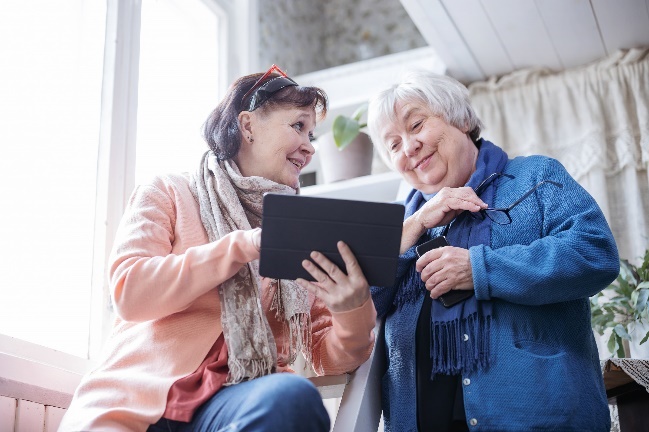 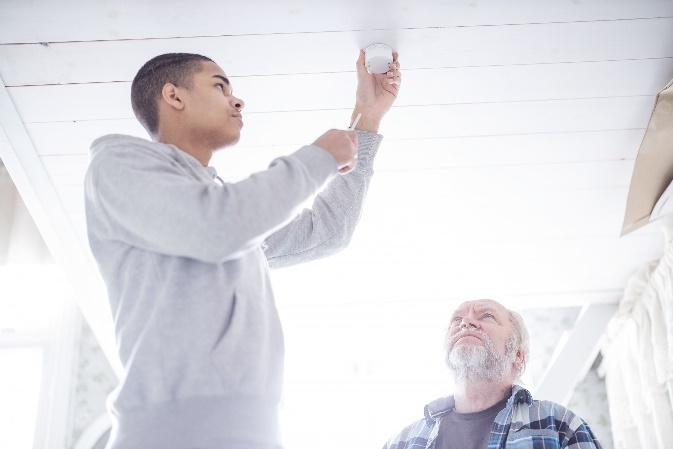 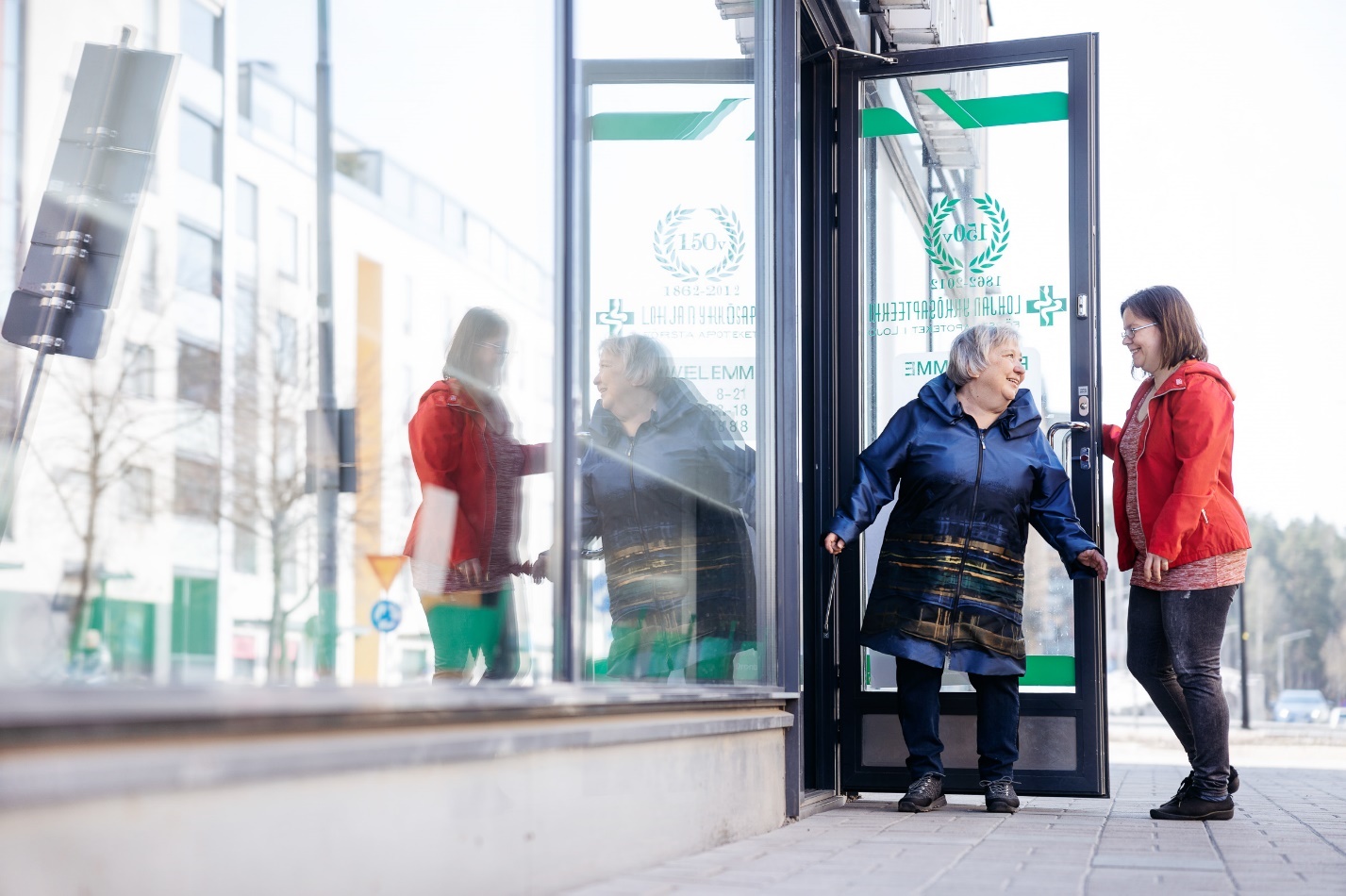 Tarvitsetko saattoapua apteekkireissulle?
Onko palohälyttimen paristo vaihtamatta?

Tai onko jokin muu pieni asia, johon tarvitset apua?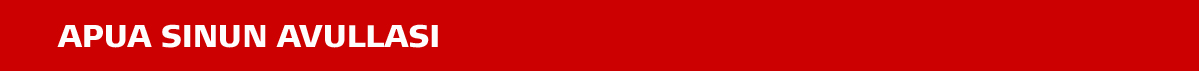 Suomen Punaiset Ristin koulutetut vapaaehtoiset auttavat ensisijaisesti ikääntyneitä pienimuotoisissa tehtävissä. Apu on maksutonta.Ota yhteyttä ja kysy lisää: 
Suomen Punaisen Ristin XXX osasto
Matti Meikäläinen puh. 050 – 050 0500 
Maanantaisin klo: 16-18Kertaluonteinen ystävätoiminta on osa Suomen Punaisen Ristin Kohdataan kylillä ja keskuksissa -nimistä kehittämishanketta. 